ТОГТООЛПОСТАНОВЛЕНИЕ №2от «18» января 2024 года                                                                                               «Об утверждении Порядка компенсации расходов на оплату стоимости проезда и провоза багажа к месту использования отпуска и обратно для лиц, работающих в органах местного самоуправления муниципального образования  сельское поселение «Аргада» Курумканского района, и членов их семей»В целях обеспечения льгот, предусмотренных лицам, работающим в районах Крайнего севера и приравненных к нему местностях в соответствии со статьей 325 Трудового кодекса Российской Федерации, Законом Российской Федерации от 19.02.1993 N 4520-1 "О государственных гарантиях и компенсациях для лиц, работающих и проживающих в районах Крайнего Севера и приравненных к ним местностях",  и на основании Постановления АМО «Курумканский район» «Об утверждении Порядка компенсации расходов на оплату стоимости проезда и провоза багажа к месту использования отпуска и обратно для лиц, работающих в органах местного самоуправления муниципального образования «Курумканский район» и муниципальных учреждениях муниципального образования «Курумканский район», и членов их семей» от 22.08.2018г. № 344, администрация муниципального образования сельское поселение «Аргада» Курумканского района постановляет:1. Утвердить прилагаемый Порядок компенсации расходов на оплату стоимости проезда и провоза багажа к месту использования отпуска и обратно для лиц, работающих в органе местного самоуправления муниципального образования сельское поселение «Аргада» Курумканского района, и неработающих членов их семей.2. Настоящее постановление подлежит официальному опубликованию.3. Контроль за исполнением настоящего постановления оставляю за собой.Глава  МОсельское поселение «Аргада»                                                                           Б.Б. ДондуповПриложение к Постановлению от «18» января 2024 г. № 2ПОРЯДОККОМПЕНСАЦИИ РАСХОДОВ НА ОПЛАТУ СТОИМОСТИ ПРОЕЗДА И ПРОВОЗА БАГАЖА К МЕСТУ ИСПОЛЬЗОВАНИЯ ОТПУСКА И ОБРАТНО ДЛЯ ЛИЦ, РАБОТАЮЩИХ В ОРГАНЕ МЕСТНОГО САМОУПРАВЛЕНИЯ МУНИЦИПАЛЬНОГО ОБРАЗОВАНИЯ СЕЛЬСКОЕ ПОСЕЛЕНИЕ «АРГАДА» КУРУМКАНСКОГО РАЙОНА, И ЧЛЕНОВ ИХ СЕМЕЙ1. Настоящий Порядок устанавливает правила компенсации расходов на оплату стоимости проезда и провоза багажа к месту использования отпуска и обратно для работников органе местного самоуправления муниципального образования сельское поселение «Аргада» Курумканского района (далее - работники учреждений), и членов их семей.2. Работникам учреждений и членам их семей 1 раз в 2 года производится компенсация за счет бюджетных ассигнований бюджета муниципального образования сельское поселение «Аргада» Курумканского района расходов на оплату стоимости проезда в пределах территории Российской Федерации к месту использования ежегодного оплачиваемого отпуска работника и обратно любым видом транспорта (за исключением такси), в том числе личным, а также провоза багажа весом до 30 килограммов (далее - компенсация расходов).3. К членам семьи работника учреждения, имеющим право на компенсацию расходов, относятся неработающие муж (жена), несовершеннолетние дети (в том числе усыновленные), фактически проживающие с работником, за исключением членов семьи, являющихся получателями страховых пенсий по старости или (и) по инвалидности и которым компенсация такого проезда предусмотрена законодательством.Оплата стоимости проезда и провоза багажа членам семьи работника учреждения производится при условии их выезда к месту использования отпуска работника (в один населенный пункт по существующему административно-территориальному делению) и возвращения (как вместе с работником, так и отдельно от него).4. Право на компенсацию расходов за первый и второй годы работы возникает у работника учреждения одновременно с правом на получение ежегодного оплачиваемого отпуска за первый год работы.В дальнейшем у работника учреждения возникает право на компенсацию расходов за третий и четвертый годы непрерывной работы в указанном учреждении - начиная с третьего года работы, за пятый и шестой годы - начиная с пятого года работы и т.д.Право на оплату стоимости проезда и провоза багажа у членов семьи работника учреждения возникает одновременно с возникновением такого права у работника учреждения.Компенсация расходов является целевой выплатой. Средства, выплачиваемые в качестве компенсации расходов, не суммируются в случае, если работник и члены его семьи своевременно не воспользовались своим правом на компенсацию.5. Расходы, подлежащие компенсации, включают в себя:а) оплату стоимости проезда к месту использования отпуска работника учреждения и обратно к месту постоянного жительства - в размере фактических расходов, подтвержденных проездными документами (включая оплату услуг по оформлению проездных документов, предоставление в поездах постельных принадлежностей), но не выше стоимости проезда:железнодорожным транспортом - в купейном вагоне скорого фирменного поезда;водным транспортом - в каюте V группы морского судна регулярных транспортных линий и линий с комплексным обслуживанием пассажиров, в каюте II категории речного судна всех линий сообщения, в каюте I категории судна паромной переправы;воздушным транспортом - в салоне экономического класса. При использовании воздушного транспорта для проезда работника учреждения и членов его семьи к месту использования отпуска указанного работника и (или) обратно к месту постоянного жительства проездные документы (билеты) оформляются (приобретаются) только на рейсы российских авиакомпаний, за исключением случаев, если указанные авиакомпании не осуществляют пассажирские перевозки к месту использования отпуска либо если оформление (приобретение) проездных документов (билетов) на рейсы этих авиакомпаний невозможно ввиду их отсутствия на дату вылета к месту использования отпуска и (или) обратно;автомобильным транспортом - в автомобильном транспорте общего пользования (кроме такси), при его отсутствии - в автобусах с мягкими откидными сиденьями;б) оплату стоимости проезда автомобильным транспортом общего пользования (кроме такси) к железнодорожной станции, пристани, аэропорту и автовокзалу при наличии документов (билетов), подтверждающих расходы;в) оплату стоимости провоза багажа весом не более 30 килограммов на работника и 30 килограммов на каждого члена семьи независимо от количества багажа, разрешенного для бесплатного провоза по билету на тот вид транспорта, которым следует работник и члены его семьи, в размере документально подтвержденных расходов.6. В случае если представленные работником учреждения документы подтверждают произведенные расходы на проезд по более высокой категории проезда, чем установлено пунктом 5 настоящего Порядка, компенсация расходов производится на основании справки о стоимости проезда в соответствии с установленной категорией проезда, выданной работнику (членам его семьи) соответствующей транспортной организацией, осуществляющей перевозку, или ее уполномоченным агентом (далее - транспортная организация), на дату приобретения билета. Расходы на получение указанной справки компенсации не подлежат.7. В случае проезда работника учреждения и членов его семьи к месту использования отпуска и обратно на основании электронного пассажирского билета и багажной квитанции работник обязан представить следующие документы:- маршрут/квитанцию электронного пассажирского билета и багажной квитанции в случае приобретения авиабилета либо электронный проездной билет (контрольный купон) при поездке железнодорожным транспортом;- распечатку электронного билета или посадочного талона с указанием реквизитов, позволяющих идентифицировать проезд работника и членов его семьи к месту использования отпуска и обратно (фамилия, имя, отчество пассажира, маршрут, стоимость билета, дата поездки).8. При отсутствии проездных документов компенсация расходов производится при документальном подтверждении пребывания работника учреждения и членов его семьи в месте использования отпуска (при наличии документов, подтверждающих пребывание в гостинице, санатории, доме отдыха, пансионате, кемпинге, на туристической базе, а также в ином подобном учреждении или удостоверяющих регистрацию по месту пребывания) на основании справки транспортной организации о стоимости проезда по кратчайшему маршруту следования к месту использования отпуска и обратно в размере минимальной стоимости проезда:а) при наличии железнодорожного сообщения - по тарифу плацкартного вагона пассажирского поезда;б) при наличии только воздушного сообщения - по тарифу на перевозку воздушным транспортом в салоне экономического класса;в) при наличии только морского или речного сообщения - по тарифу каюты X группы морского судна регулярных транспортных линий и линий с комплексным обслуживанием пассажиров, каюты III категории речного судна всех линий сообщения;г) при наличии только автомобильного сообщения - по тарифу автобуса общего типа.9. При проведении отпуска в составе группы, включая туристическую поездку, и отсутствии именного проездного билета, когда стоимость проезда включена в общую стоимость проезда группы или включена в стоимость туристической путевки, стоимость проезда компенсируется на основании справки, выданной организацией, организовавшей поездку указанной группы, о стоимости проезда конкретного лица, включенной в общую стоимость проезда группы, либо туристического агентства, продавшего путевку, о стоимости проезда в общей стоимости туристической путевки.10. Компенсация расходов при проезде работника учреждения и членов его семьи к месту использования отпуска и обратно личным транспортом производится при документальном подтверждении пребывания работника и членов его семьи в месте использования отпуска в размере фактически произведенных расходов на оплату стоимости израсходованного топлива, подтвержденных чеками автозаправочных станций, но не выше стоимости проезда, рассчитанной на основе норм расхода топлива, установленных для соответствующего транспортного средства, и исходя из кратчайшего маршрута следования.11. В случае если работник учреждения проводит отпуск в нескольких местах, то компенсируется стоимость проезда только к одному из этих мест (по выбору работника), а также стоимость обратного проезда от того же места к месту постоянного жительства по фактическим расходам (при условии проезда по кратчайшему маршруту следования) или на основании справки о стоимости проезда в соответствии с установленными пунктом 5 настоящего Порядка категориями проезда, выданной транспортной организацией, но не более фактически произведенных расходов.12. В случае использования работником учреждения отпуска за пределами Российской Федерации, в том числе по туристической путевке, производится компенсация расходов по проезду железнодорожным, воздушным, морским, речным, автомобильным транспортом до ближайших к месту пересечения границы Российской Федерации железнодорожной станции, аэропорта, морского (речного) порта, автостанции с учетом требований, установленных настоящим Порядком.При этом основанием для компенсации расходов, кроме перевозочных документов, является копия заграничного паспорта (при предъявлении оригинала) с отметкой органа пограничного контроля (пункта пропуска) о месте пересечения государственной границы Российской Федерации.При следовании к месту проведения отпуска за пределы территории Российской Федерации воздушным транспортом без посадки в ближайшем к месту пересечения государственной границы Российской Федерации аэропорту работником представляется справка, выданная транспортной организацией, осуществлявшей перевозку, о стоимости перевозки по территории Российской Федерации, включенной в стоимость перевозочного документа (билета).Указанная в справке стоимость определяется транспортной организацией как процентная часть стоимости воздушной перевозки согласно перевозочному документу, соответствующая процентному отношению расстояния, рассчитанного по ортодромии маршрута полета воздушного судна в воздушном пространстве Российской Федерации (ортодромия по Российской Федерации), к общей ортодромии маршрута полета воздушного судна.13. Письменное заявление о компенсации расходов на оплату стоимости проезда и провоза багажа к месту использования отпуска и обратно представляется работником учреждения не позднее чем за 2 недели до начала отпуска. В заявлении указываются:а) фамилия, имя, отчество членов семьи работника, имеющих право на компенсацию расходов, с приложением копий документов, подтверждающих степень родства (свидетельства о заключении брака, о рождении, об усыновлении (удочерении), об установлении отцовства или о перемене фамилии), справки о совместном проживании, копии трудовой книжки неработающего члена семьи;б) даты рождения несовершеннолетних детей работника;в) место использования отпуска работника и членов его семьи;г) виды транспортных средств, которыми предполагается воспользоваться;д) маршрут следования;е) примерная стоимость проезда.14. Компенсация расходов производится учреждением исходя из примерной стоимости проезда на основании представленного работником учреждения заявления не позднее чем за 3 рабочих дня до отъезда работника в отпуск.Для окончательного расчета работник учреждения обязан в течение 3 рабочих дней с даты выхода на работу из отпуска представить отчет о произведенных расходах с приложением подлинников проездных и перевозочных документов (билетов, багажных квитанций, других транспортных документов), подтверждающих расходы работника учреждения и членов его семьи. В случаях, предусмотренных настоящим Порядком, работником учреждения представляется справка о стоимости проезда, выданная транспортной организацией.Работник учреждения обязан полностью вернуть средства, выплаченные ему в качестве предварительной компенсации расходов, в случае, если он не воспользовался ими в целях проезда к месту использования отпуска и обратно.15. Компенсация расходов работнику учреждения предоставляется только по основному месту работы.БУРЯАД РЕСПУБЛИКЫН ХУРУМХААНАЙ АЙМАГАЙ АРГАТА ТОСХОНОЙ МУНИЦИПАЛЬНА БАЙГУУЛАМЖЫН ЗАХИРГААН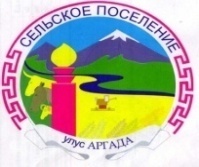 АДМИНИСТРАЦИЯ МУНИЦИПАЛЬНОГО ОБРАЗОВАНИЯ СЕЛЬСКОЕ ПОСЕЛЕНИЕ «АРГАДА»  КУРУМКАНСКОГО РАЙОНА РЕСПУБЛИКИ БУРЯТИЯ671634, Республика Бурятия, с. Аргада, ул. Хышиктуева, 8,тел.(8-30149) 93-620, факс.  93-620 E-mail:admargada@yandex.ru